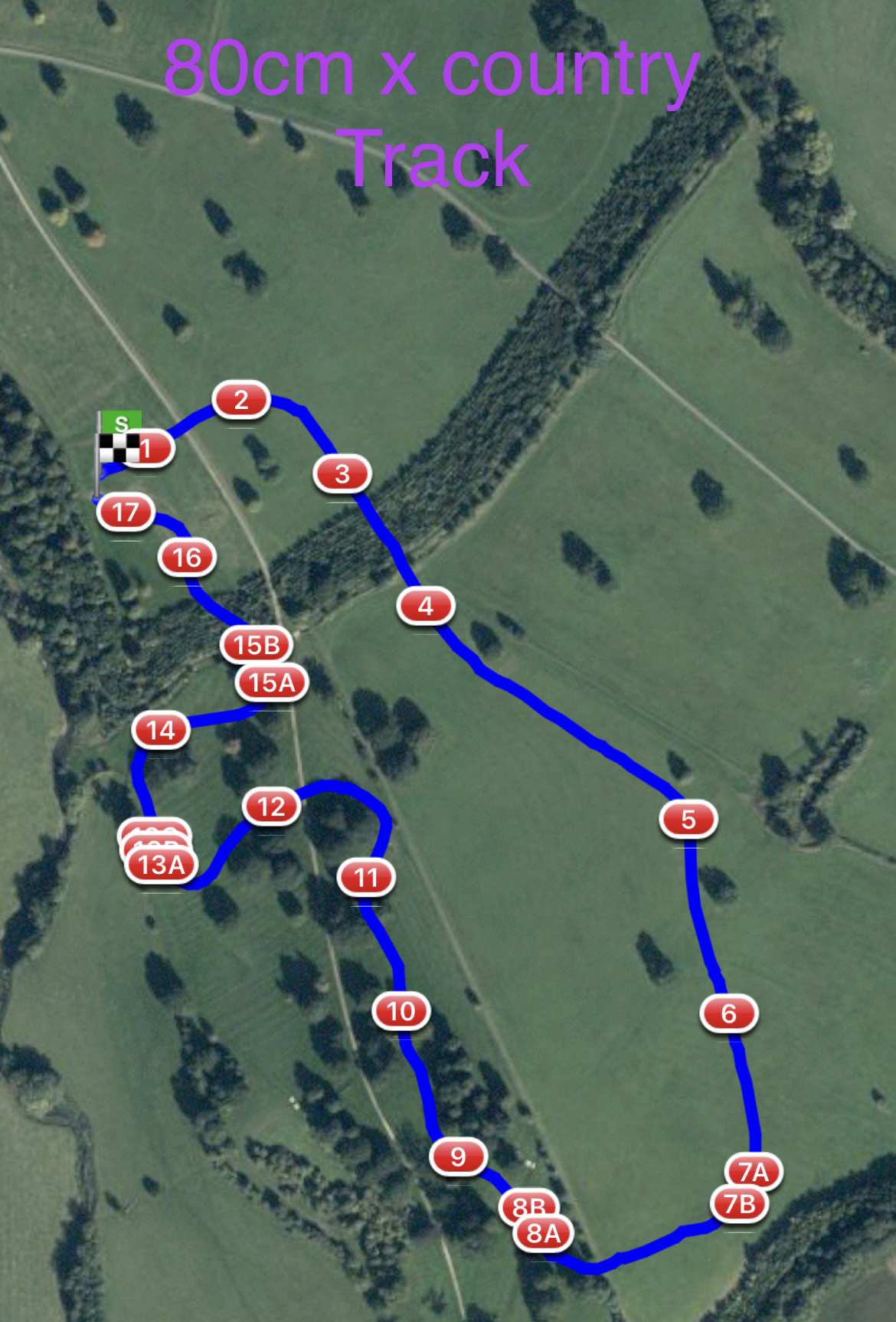 80cm purple discs distance 1999m1 LandS Eventing Log 	10. Miller’s Lorry Cart2 Farriers Fayre Pheasant Feeder 	11. Warwickshire Hire Tables3 Picnic Table 	12. Bill Roses Bush4 Sleeper Flower Trough 	13abc The National Saddle Centre5 The Muffin Mans  Bakery 	      Water Splash6 Tanks For All Your Support In 2021 	14. Gymima Barge7ab Dog Kennel Double 	15ab Sunken Road8ab RF Veterinary Physio Therapy Question 	16 Flocking Big Brush9 Beewear Log	17. #welovevolunteers Final Flyer